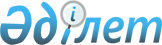 О подписании Соглашения о мерах, направленных на унификацию проведения селекционно-племенной работы с сельскохозяйственными животными в рамках Евразийского экономического союзаУказ Президента Республики Казахстан от 24 октября 2019 года № 192.
      В соответствии со статьей 8 Закона Республики Казахстан от 30 мая 2005 года "О международных договорах Республики Казахстан" ПОСТАНОВЛЯЮ: 
      1. Одобрить прилагаемый проект Соглашения о мерах, направленных на унификацию проведения селекционно-племенной работы с сельскохозяйственными животными в рамках Евразийского экономического союза (далее - Соглашение).
      2. Уполномочить Премьер-Министра Республики Казахстан Мамина Аскара Узакпаевича подписать от имени Республики Казахстан Соглашение, разрешив вносить изменения и дополнения, не имеющие принципиального характера.
      3. Настоящий Указ вводится в действие со дня его подписания. СОГЛАШЕНИЕ   
о мерах, направленных на унификацию проведения селекционно-племенной работы с сельскохозяйственными животными в рамках Евразийского экономического союза  
      Государства-члены Евразийского экономического союза, далее именуемые государствами-членами, 
      основываясь на положениях раздела XXV Договора о Евразийском экономическом союзе от 29 мая 2014 года,
      стремясь наращивать объемы производства конкурентоспособной сельскохозяйственной продукции,
      учитывая, что продуктивность сельскохозяйственных животных во многом зависит от использования племенных животных,
      согласились о нижеследующем: Статья 1
      Настоящее Соглашение разработано в целях реализации согласованной (скоординированной) агропромышленной политики и регулирует проведение селекционно-племенной работы с сельскохозяйственными животными в государствах-членах.
      Проведение селекционно-племенной работы с сельскохозяйственными животными на территориях государств-членов осуществляется с учетом положений настоящего Соглашения. Статья 2
      Для целей настоящего Соглашения используются понятия, которые означают следующее:
      "племенная продукция" - племенное животное, его семя, эмбрионы, личинки, пчелопакеты;
      "племенная ценность" - уровень селекционируемых признаков племенного животного, племенного стада и возможность их передачи потомству;
      "племенное животное" - сельскохозяйственное животное, используемое для разведения, зарегистрированное в реестре учета племенных животных в порядке, установленном законодательством государства-члена в области племенного животноводства и имеющее, в случае его реализации, племенное свидетельство (сертификат, паспорт);
      "селекционно-племенная работа" - комплекс мероприятий, направленных на совершенствование племенных и продуктивных качеств сельскохозяйственных животных;
      "сельскохозяйственные животные" - животные, разводимые в целях получения животноводческой и иной сельскохозяйственной продукции. Статья 3
      В целях применения единых требований в сфере производства племенной продукции в государствах-членах государства-члены при проведении селекционно-племенной работы осуществляют в соответствии с настоящим Соглашением унификацию проведения апробации созданных новых типов, линий (пород) и кроссов сельскохозяйственных животных, проведения молекулярной генетической экспертизы племенной продукции, определения породы племенных животных, полученных при использовании родственных пород, а также оценки племенной ценности.
      Порядок проведения апробации созданных новых типов, линий (пород) и кроссов сельскохозяйственных животных, порядок проведения молекулярной генетической экспертизы племенной продукции, порядок определения породы племенных животных, полученных при использовании родственных пород, а также методики оценки племенной ценности утверждаются Евразийской экономической комиссией (далее - Комиссия). Статья 4
      Координация и аналитическое обеспечение селекционно-племенной работы в области племенного животноводства, проводимой в государствах- членах, в целях разработки и внедрения в государствах-членах инновационных технологий, в том числе геномной селекции, осуществляются в порядке, устанавливаемом Евразийским межправительственным советом, на базе действующих учреждений государств-членов, определяемых Евразийским межправительственным советом. Статья 5
      Государства-члены обеспечивают организацию обмена сведениями о племенных животных и селекционных достижениях, в том числе в электронном виде.
      Состав сведений, подлежащих обмену, и порядок такого обмена утверждаются Комиссией. Статья 6
      До вступления в силу актов Комиссии об утверждении предусмотренных статьей 3 настоящего Соглашения порядков и методик в государствах-членах применяются соответствующие порядки и методики, предусмотренные законодательством государств-членов. Статья 7
      Настоящее Соглашение является международным договором, заключенным в рамках Евразийского экономического союза, и входит в право Евразийского экономического союза. Статья 8
      Споры, связанные с применением настоящего Соглашения, разрешаются в порядке, определенном Договором о Евразийском экономическом союзе от 29 мая 2014 года. Статья 9
      По взаимному согласию государств-членов в настоящее Соглашение могут быть внесены изменения и дополнения, которые оформляются отдельными протоколами и являются неотъемлемой частью настоящего Соглашения. Статья 10
      Настоящее Соглашение вступает в силу по истечении 30 календарных дней с даты получения депозитарием по дипломатическим каналам последнего письменного уведомления о выполнении государствами- членами внутригосударственных процедур, необходимых для вступления настоящего Соглашения в силу.
      Совершено в городе ______"____"________ 201___ года в одном подлинном экземпляре на русском языке.
      Подлинный экземпляр настоящего Соглашения хранится в Евразийской экономической комиссии, которая, являясь депозитарием настоящего Соглашения, направит каждому государству-члену его заверенную копию.
					© 2012. РГП на ПХВ «Институт законодательства и правовой информации Республики Казахстан» Министерства юстиции Республики Казахстан
				
      Президент  
Республики Казахстан

К. Токаев
ОДОБРЕН 
Указом Президента Республики 
Казахстан 
от 24 октября 2019 года № 192 Проект 
      За Республику Армения  

      За Республику Беларусь  

      За Республику Казахстан  

      За Кыргызскую Республику 

      За Российскую Федерацию 
